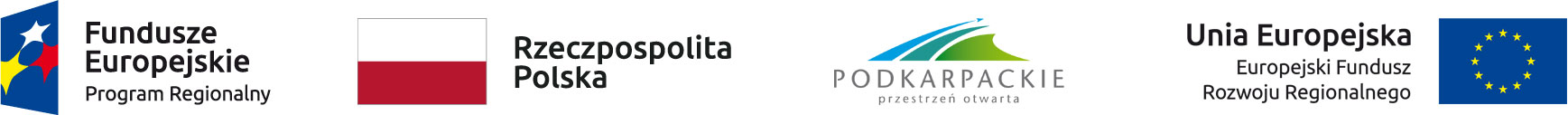 Załącznik nr 8.1 do Regulaminu konkursuKRYTERIA MERYTORYCZNE WYBORU PROJEKTÓW DLA DZIAŁANIA 2.1 PODNIESIENIE EFEKTYWNOŚCI I DOSTĘPNOŚCI E-USŁUGTyp 6. Projekty z zakresu wytworzenia/modernizacji/rozwoju e-usług dostępnych w ramach Podkarpackiego Systemu Informacji Medycznej (PSIM) – platforma regionalnaTyp 7. Projekty z zakresu wytworzenia/modernizacji/rozwoju e-usług dostępnych w ramach Podkarpackiego Systemu Informacji Medycznej (PSIM)REGIONALNY PROGRAM OPERACYJNY WOJEWÓDZTWA PODKARPACKIEGO 
NA LATA 2014-2020(przyjęte przez Komitet Monitorujący RPO WP 2014-2020 uchwałą z dnia 25 września 2015 r. z późn. zm.)I.1. KRYTERIA MERYTORYCZNE STANDARDOWEI.2. KRYTERIA MERYTORYCZNE SPECYFICZNE I.3. KRYTERIA MERYTORYCZNE JAKOŚCIOWEKRYTERIA MERYTORYCZNE STANDARDOWE - PROJEKTY KONKURSOWEKRYTERIA MERYTORYCZNE STANDARDOWE - PROJEKTY KONKURSOWEKRYTERIA MERYTORYCZNE STANDARDOWE - PROJEKTY KONKURSOWEKRYTERIA MERYTORYCZNE STANDARDOWE - PROJEKTY KONKURSOWELp.Nazwa kryteriumDefinicja / wyjaśnienieT/N/NDKRYTERIA WSPÓLNEKRYTERIA WSPÓLNEKRYTERIA WSPÓLNEKRYTERIA WSPÓLNELogika projektuW ramach kryterium weryfikowane będzie:czy w studium wykonalności opisano problemy i potrzeby, które uzasadniają realizację projektu?czy w sposób spójny i zgodny z wymogami Instrukcji IZ RPO WP 2014-2020 określono cele, rezultaty i produkty projektu?czy przeanalizowano uwarunkowania prawne, które wpływają na wykonalność projektu? Czy są one spełnione?Wnioskodawca w ramach składanych korekt i uzupełnień nie dokonał następujących zmian: struktury prawno–organizacyjnej wnioskodawcy lub partnera polegającej na: przekształceniu, podziale, łączeniu, uzyskaniu lub utracie osobowości (podmiotowości) prawnej, wniesieniu aportem przedsiębiorstwa lub jego zorganizowanej części w okresie od dnia złożenia wniosku o dofinansowanie do dnia podpisania umowy o dofinansowanie projektu (naruszenie przedmiotowego zakazu skutkuje odmową podpisania umowy o dofinansowanie, natomiast w przypadku, gdy ww. okoliczności wyjdą na jaw po podpisaniu umowy o dofinansowanie, to tego rodzaju sytuacja może skutkować rozwiązaniem umowy o dofinansowanie i koniecznością zwrotu dofinansowania), dodawania, usuwania partnera, dodawania wydatku kwalifikowanego nieprzewidzianego w pierwotnie złożonej dokumentacji projektu, zmiany poziomu dofinansowania, zwiększenia wydatków kwalifikowanych (zmiany te mogą być jedynie konsekwencją zidentyfikowanego przez oceniającego błędu w dokumentacji wniosku i dokonywane na podstawie wezwania instytucji organizującej konkurs), rozszerzenia/ograniczenia zakresu rzeczowego projektu (zmiany te mogą być dokonywane wyłącznie na podstawie wezwania instytucji organizującej konkurs), lokalizacji projektu, dołączenia dodatkowych załączników, nieujętych pierwotnie w spisie załączników (z wyjątkiem sytuacji, w której dołączenie dodatkowych załączników dokonywane jest w związku z wezwaniem instytucji organizującej konkurs). Istnieje możliwość poprawy/ uzupełnienia projektu w zakresie niniejszego kryterium (zgodnie z art. 45 ust. 3 ustawy wdrożeniowej).Prawidłowość analizy wariantów alternatywnychW ramach kryterium weryfikowane będzie:czy wykonano analizę wariantów alternatywnych, zgodną z wymogami Instrukcji IZ RPO WP 2014-2020?czy analiza wskazuje, jako najkorzystniejszy, wariant objęty wnioskiem o dofinansowanie?Istnieje możliwość poprawy/ uzupełnienia projektu w zakresie niniejszego kryterium (zgodnie z art. 45 ust. 3 ustawy wdrożeniowej).Kwalifikowalność wydatkówW ramach kryterium weryfikowane będzie czy wydatki określone we wniosku jako kwalifikowane są:niezbędne do realizacji projektu,zaplanowane w sposób oszczędny i efektywny, tj. z założeniem jak najwyższych efektów i jakości przy najniższych kosztach.Istnieje możliwość poprawy/ uzupełnienia projektu w zakresie niniejszego kryterium (zgodnie z art. 45 ust. 3 ustawy wdrożeniowej).Poprawność przeprowadzenia analizy potencjału instytucjonalnego wnioskodawcyW ramach kryterium weryfikowana będzie poprawność dokonania analizy potencjału instytucjonalnego wnioskodawcy. Poprawna analiza powinna zawierać w szczególności informacje na temat:czy w studium wykonalności przedstawiono, zgodne z wymogami Instrukcji IZ RPO WP 2014-2020, analizy:- formy prawnej wnioskodawcy,- ewentualnych partnerów i zasad partnerstwa,- podmiotu odpowiedzialnego za eksploatację przedmiotu inwestycji po jej zakończeniu   (operatora)- doświadczenia wnioskodawcy w realizacji inwestycji,- zdolności do zapewnienia środków finansowych koniecznych  do pokrycia kosztów eksploatacji inwestycji.czy przedstawione informacje potwierdzają zdolność wnioskodawcy (i operatora) do wykonania i eksploatacji projektu zgodnie z przyjętymi celami?Istnieje możliwość poprawy/ uzupełnienia projektu w zakresie niniejszego kryterium (zgodnie z art. 45 ust. 3 ustawy wdrożeniowej).Zasada zapobiegania dyskryminacji W ramach kryterium weryfikacji podlega zgodność projektu z zasadą równości szans i niedyskryminacji, w tym dostępności dla osób z niepełnosprawnościami.W szczególności przedmiotem sprawdzenia jest, czy projekt nie ogranicza równego dostępu do zasobów (towarów, usług, infrastruktury) ze względu na pochodzenie rasowe lub etniczne, religię lub przekonania, niepełnosprawność, wiek lub orientację seksualną.W przypadku osób z niepełnosprawnościami, niedyskryminacyjny charakter projektu oznacza konieczność stosowania zasady uniwersalnego projektowania  i/lub racjonalnych usprawnień zapewniających dostępność oraz możliwości korzystania ze wspieranej infrastruktury (jeśli charakter projektu dotyczy tych kwestii). Konieczność opisania sposobów zapewnienia dostępności dla osób z różnymi rodzajami niepełnosprawności wynika z Wytycznych w zakresie realizacji zasady równości szans i niedyskryminacji, w tym dostępności dla osób z niepełnosprawnościami oraz zasady równości szans kobiet i mężczyzn w ramach funduszy unijnych na lata 2014-2020.Przez pozytywny wpływ należy rozumieć zapewnienie dostępności infrastruktury, transportu, towarów, usług, technologii i systemów informacyjno-komunikacyjnych oraz wszelkich innych produktów projektów (które nie zostały uznane za neutralne np. ze względu na brak bezpośrednich użytkowników tych produktów) dla wszystkich ich użytkowników, zgodnie ze standardami dostępności, stanowiącymi załącznik do Wytycznych w zakresie realizacji zasady równości szans i niedyskryminacji, w tym dostępności dla osób z niepełnosprawnościami oraz zasady równości szans kobiet i mężczyzn w ramach funduszy unijnych na lata 2014-2020. W przypadku wskazania neutralnego wpływu produktu/produktów projektu na zasadę, należy przedstawić uzasadnienia dla braku możliwości zastosowania zasady. Niespełnienie kryterium skutkuje odrzuceniem wniosku o dofinansowanie. Kryterium weryfikowane na podstawie treści złożonego wniosku o dofinansowanie.Istnieje możliwość poprawy/ uzupełnienia projektu w zakresie niniejszego kryterium (zgodnie z art. 45 ust. 3 ustawy wdrożeniowej).Równość szans kobiet i mężczyzn W ramach kryterium weryfikacji podlega zgodność projektu z zasadą równości szans kobiet i mężczyzn, na podstawie Wytycznych w zakresie realizacji zasady równości szans i niedyskryminacji, w tym dostępności dla osób z niepełnosprawnościami oraz zasady równości szans kobiet i mężczyzn w ramach funduszy unijnych na lata 2014-2020.W szczególności przedmiotem sprawdzenia jest, czy projekt nie ogranicza równego dostępu do zasobów (towarów, usług, infrastruktury) ze względu na płeć.Istnieje możliwość poprawy/ uzupełnienia projektu w zakresie niniejszego kryterium (zgodnie z art. 45 ust. 3 ustawy wdrożeniowej).Zasada zrównoważonego rozwojuWeryfikacja, czy projekt obejmuje finansowanie przedsięwzięć minimalizujących oddziaływanie działalności człowieka na środowisko. Zasada zrównoważonego rozwoju jest zachowana, jeżeli w ramach projektu zakłada się podejmowanie działań ukierunkowanych na: racjonalne gospodarowanie zasobami, ograniczenie presji na środowisko, uwzględnianie efektów środowiskowych w zarządzaniu, podnoszenie świadomości ekologicznej społeczeństwa.Istnieje możliwość poprawy/ uzupełnienia projektu w zakresie niniejszego kryterium (zgodnie z art. 45 ust. 3 ustawy wdrożeniowej).Klauzula delokalizacyjna (jeśli dotyczy)Weryfikacja, czy w przypadku pomocy udzielonej ze środków RPO WP 2014-2020 dużemu przedsiębiorcy, wkład finansowy z funduszy nie spowoduje znacznej utraty miejsc pracy w istniejących lokalizacjach tego przedsiębiorcy na terytorium UE w związku z realizacją dofinansowywanego projektu.(Kryterium dotyczy projektów objętych pomocą publiczną).Istnieje możliwość poprawy/ uzupełnienia projektu w zakresie niniejszego kryterium (zgodnie z art. 45 ust. 3 ustawy wdrożeniowej).KRYTERIA FINANSOWE OCENIANE TYLKO PRZEZ EKSPERTA DS. ANALIZY FINANSOWEJ I EKONOMICZNEJKRYTERIA FINANSOWE OCENIANE TYLKO PRZEZ EKSPERTA DS. ANALIZY FINANSOWEJ I EKONOMICZNEJKRYTERIA FINANSOWE OCENIANE TYLKO PRZEZ EKSPERTA DS. ANALIZY FINANSOWEJ I EKONOMICZNEJKRYTERIA FINANSOWE OCENIANE TYLKO PRZEZ EKSPERTA DS. ANALIZY FINANSOWEJ I EKONOMICZNEJPrawidłowość metodologiczna i rachunkowa analizy finansowejWeryfikacja analizy finansowej pod kątem zgodności z metodologią i prawidłowości rachunkowej w następującym zakresie:czy przedstawiono założenia do analizy finansowej i analizy  dochodów generowanych przez projekt?czy analizę przeprowadzano w oparciu o koszty netto lub brutto, w zależności od kwalifikowania podatku VAT i możliwości rozliczania tego podatku w czasie eksploatacji inwestycji?czy koszty całkowite i koszty kwalifikowane wzięte do wyliczeń zgadzają się z wnioskiem o dofinansowanie?czy prawidłowo określono wartość kosztów kwalifikowanych?czy wartość rezydualną określono i uzasadniono zgodnie z Wytycznymi w zakresie zagadnień związanych z przygotowaniem projektów inwestycyjnych, w tym projektów generujących dochód i projektów hybrydowych na lata 2014-2020 wydanymi przez ministra właściwego ds. rozwoju regionalnego i Instrukcją Instytucji Zarządzającej RPO WP 2014-2020?czy w studium wykonalności opisano problemy i potrzeby, które uzasadniają realizację projektu?czy prawidłowo określono popyt na usługi oferowane przez projekt?czy jasno została określona i czy jest przewidywalna polityka cenowa/ taryfowa?czy w sposób rzetelny oszacowano i uzasadniono przychody projektu?czy w sposób rzetelny oszacowano i uzasadniono koszty operacyjne projektu?czy w sposób rzetelny oszacowano i uzasadniono oszczędności kosztów operacyjnych projektu?czy wyliczenie dochodów generowanych przez projekt zostało wykonane rzetelnie i w sposób zgodny z metodologią określoną w Wytycznych w zakresie zagadnień związanych z przygotowaniem projektów inwestycyjnych, w tym projektów generujących dochód i projektów hybrydowych na lata 2014-2020 wydanymi przez ministra właściwego ds. rozwoju regionalnego?Istnieje możliwość poprawy/ uzupełnienia projektu w zakresie niniejszego kryterium (zgodnie z art. 45 ust. 3 ustawy wdrożeniowej).Spełnienie kryteriów progowych wskaźników finansowychWeryfikacji podlegać będzie czy projekt charakteryzuje się wartościami wskaźników: FNPV/C < 0 i FRR/C < stopa dyskonta (4%).Kryterium nie dotyczy przypadków wskazanych w art. 61 ust. 7 i ust. 8 rozporządzenia 1303/2013. Warunek nie dotyczy również projektów, w których nieujemna wartość FNPV wynika z generowania oszczędności kosztów operacyjnych, które są następnie kompensowane równoważnym zmniejszeniem dotacji na działalność operacyjną (np. projekty termomodernizacyjne, itp.).Istnieje możliwość poprawy/ uzupełnienia projektu w zakresie niniejszego kryterium (zgodnie z art. 45 ust. 3 ustawy wdrożeniowej).Trwałość finansowa projektuAnaliza finansowa jest elementem weryfikacji trwałości projektu, w zakresie zdolności wnioskodawcy/operatora do utrzymania założonych celów i rezultatów w okresie trwałości. W ramach kryterium weryfikowane będzie czy przedstawione w dokumentacji projektu informacje potwierdzają zdolność wnioskodawcy (i operatora) do wykonania i eksploatacji projektu zgodnie z przyjętymi celami?Istnieje możliwość poprawy/ uzupełnienia projektu w zakresie niniejszego kryterium (zgodnie z art. 45 ust. 3 ustawy wdrożeniowej).Prawidłowość analizy ekonomicznejWeryfikacji podlegać będzie czy analiza ekonomiczna została wykonana zgodnie z Wytycznymi  w zakresie zagadnień związanych z przygotowaniem projektów inwestycyjnych, w tym projektów generujących dochód i projektów hybrydowych na lata 2014-2020 wydanymi przez ministra właściwego ds. rozwoju regionalnego i Instrukcją Instytucji Zarządzającej RPO WP 2014-2020?czy analiza wskazuje na konkretne korzyści ekonomiczne oraz ich przewagę nad kosztami finansowymi i ekonomicznymi?jeżeli analiza ma formę analizy CBA (kosztów i korzyści), to czy projekt spełnia kryteria: ENPV > 0; ERR > społeczna stopa dyskonta (5%); B/C > 1.Istnieje możliwość poprawy/ uzupełnienia projektu w zakresie niniejszego kryterium (zgodnie z art. 45 ust. 3 ustawy wdrożeniowej).KRYTERIA TECHNICZNE OCENIANE TYLKO PRZEZ EKSPERTA DS. OCENY TECHNICZNEJKRYTERIA TECHNICZNE OCENIANE TYLKO PRZEZ EKSPERTA DS. OCENY TECHNICZNEJKRYTERIA TECHNICZNE OCENIANE TYLKO PRZEZ EKSPERTA DS. OCENY TECHNICZNEJKRYTERIA TECHNICZNE OCENIANE TYLKO PRZEZ EKSPERTA DS. OCENY TECHNICZNEJWykonalność techniczna i technologiczna projektuW ramach kryterium weryfikowane będzie:a) czy proponowane rozwiązania techniczne i technologiczne:zapewniają wykonanie projektu przy założonych kosztach,  terminach oraz należytej jakości?spełniają obowiązujące wymogi (normy, zasady sztuki budowlanej) i zapewniają gwarancję efektywnego wykonania i eksploatacji inwestycji?b) czy zaproponowane w projekcie rozwiązania technologiczne, zakres prac, obiekty, wyposażenie i ich parametry są poprawne oraz optymalne pod względem osiągnięcia zaplanowanych produktów, rezultatów i realizacji celów inwestycji?c) czy zaproponowane rozwiązania będą trwałe pod względem technicznym?Istnieje możliwość poprawy/ uzupełnienia projektu w zakresie niniejszego kryterium (zgodnie z art. 45 ust. 3 ustawy wdrożeniowej).Uwarunkowania prawne i organizacyjne związane z procesem inwestycyjnymW ramach kryterium weryfikowane będzie:czy dokumentacja techniczna projektu obejmuje cały zakres rzeczowy wniosku, dla którego jest wymagana oraz czy została opracowana rzetelnie i zgodnie z obowiązującymi przepisami prawa?czy w studium wykonalności przeanalizowano wymogi prawne i organizacyjne związane z procesem inwestycyjnym? Czy są one spełnione lub czy wnioskodawca będzie w stanie je spełnić w przyszłości i zrealizować inwestycję?Dotyczy to w szczególności przepisów budowlanych i zagospodarowania przestrzennego oraz zamówień publicznych.Istnieje możliwość poprawy/ uzupełnienia projektu w zakresie niniejszego kryterium (zgodnie z art. 45 ust. 3 ustawy wdrożeniowej).Zmiany klimatuW ramach kryterium weryfikowane będzie czy przyjęte rozwiązania techniczne i technologiczne:minimalizują wpływ inwestycji na klimat?uwzględniają potrzeby zapewnienia trwałości – odporności – na skutki zmiany klimatu (np. ekstremalne temperatury, burze, powodzie, osunięcia ziemi itp.).Jeżeli uzasadniono, że projekt nie dotyczy tych kwestii, należy uznać kryterium za spełnione.Istnieje możliwość poprawy/ uzupełnienia projektu w zakresie niniejszego kryterium (zgodnie z art. 45 ust. 3 ustawy wdrożeniowej).DZIAŁANIE 2.1 PODNIESIENIE EFEKTYWNOSCI I DOSTĘPNOŚCI E-USŁUGDZIAŁANIE 2.1 PODNIESIENIE EFEKTYWNOSCI I DOSTĘPNOŚCI E-USŁUGDZIAŁANIE 2.1 PODNIESIENIE EFEKTYWNOSCI I DOSTĘPNOŚCI E-USŁUGDZIAŁANIE 2.1 PODNIESIENIE EFEKTYWNOSCI I DOSTĘPNOŚCI E-USŁUGDZIAŁANIE 2.1 PODNIESIENIE EFEKTYWNOSCI I DOSTĘPNOŚCI E-USŁUGTyp 6. Projekty z zakresu wytworzenia/modernizacji/rozwoju e-usług dostępnych w ramach Podkarpackiego Systemu Informacji Medycznej (PSIM) – platforma regionalnaTyp 6. Projekty z zakresu wytworzenia/modernizacji/rozwoju e-usług dostępnych w ramach Podkarpackiego Systemu Informacji Medycznej (PSIM) – platforma regionalnaTyp 6. Projekty z zakresu wytworzenia/modernizacji/rozwoju e-usług dostępnych w ramach Podkarpackiego Systemu Informacji Medycznej (PSIM) – platforma regionalnaTyp 6. Projekty z zakresu wytworzenia/modernizacji/rozwoju e-usług dostępnych w ramach Podkarpackiego Systemu Informacji Medycznej (PSIM) – platforma regionalnaTyp 6. Projekty z zakresu wytworzenia/modernizacji/rozwoju e-usług dostępnych w ramach Podkarpackiego Systemu Informacji Medycznej (PSIM) – platforma regionalnaLp.Nazwa kryteriumDefinicja / wyjaśnienieDefinicja / wyjaśnienieT/N/NDZgodność projektu z wymaganiami 
w zakresie interoperacyjnościZgodność projektu z wymaganiami 
w zakresie interoperacyjnościW ramach kryterium wnioskodawca powinien wykazać, że wszystkie systemy teleinformatyczne w ramach projektu będą wdrażane zgodnie z wymaganiami dotyczącymi interoperacyjności wynikającymi m.in. z Rozporządzenia Rady Ministrów z dnia 12 kwietnia 2012 r. w sprawie Krajowych Ram Interoperacyjności, minimalnych wymagań dla rejestrów publicznych 
i wymiany informacji w postaci elektronicznej oraz minimalnych wymagań dla systemów teleinformatycznych (w tym standard WCAG 2.0).Kryterium będzie oceniane w oparciu o dokumentację projektu, 
w szczególności zapisy wniosku o dofinansowanie, studium wykonalności oraz koncepcji technicznej projektu.Istnieje możliwość poprawy/ uzupełnienia projektu w zakresie niniejszego kryterium (zgodnie z art. 45 ust. 3 ustawy wdrożeniowej).Niedublowanie projektu z innymi projektami realizowanymi na poziomie regionalnym
i centralnymNiedublowanie projektu z innymi projektami realizowanymi na poziomie regionalnym
i centralnymW ramach kryterium ocenie będzie podlegać, czy wytworzony w ramach realizacji projektu produkt, nie był już wcześniej wytworzony w innych projektach przez Wnioskodawcę lub inny podmiot, czy nie powiela już istniejących rozwiązań (w tym w ramach platform centralnych P1, P2, P4, e-Krew).Ponadto analizie podlegać będzie, czy wnioskodawca nie uzyskał dofinansowania ze środków UE w perspektywie finansowej 2014-2020 na
e-usługi, które stanowią przedmiot wsparcia w niniejszym naborze.Dopuszczone zostaną zatem projekty, które nie dublują istniejących produktów/rozwiązań.Kryterium będzie oceniane w oparciu o dokumentację projektu, 
w szczególności zapisy wniosku o dofinansowanie, studium wykonalności oraz koncepcji technicznej projektu.Istnieje możliwość poprawy/ uzupełnienia projektu w zakresie niniejszego kryterium (zgodnie z art. 45 ust. 3 ustawy wdrożeniowej).Udostępnianie e-usług o wysokim poziomie dojrzałości Udostępnianie e-usług o wysokim poziomie dojrzałości W ramach kryterium wnioskodawca musi wykazać, że platforma służy do udostępniania e-usług na wysokim poziomie dojrzałości (co najmniej jedna
z e-usług posiada trzeci poziom dojrzałości).Kryterium będzie oceniane w oparciu o dokumentację projektu, 
w szczególności zapisy wniosku o dofinansowanie, studium wykonalności oraz koncepcji technicznej projektu.Istnieje możliwość poprawy/ uzupełnienia projektu w zakresie niniejszego kryterium (zgodnie z art. 45 ust. 3 ustawy wdrożeniowej).Zgodność elektronicznej dokumentacji medycznej (EDM) ze standardem HL7 CDA oraz zgodnie z profilami IHE i rekomendacjami Rady ds. InteroperacyjnościZgodność elektronicznej dokumentacji medycznej (EDM) ze standardem HL7 CDA oraz zgodnie z profilami IHE i rekomendacjami Rady ds. InteroperacyjnościW ramach kryterium wnioskodawca musi wykazać, że projekt dotyczący prowadzenia lub wymiany elektronicznej dokumentacji medycznej 
w rozumieniu ustawy o systemie informacji w ochronie zdrowia uwzględnia przetwarzanie EDM zgodnej ze standardem HL7 CDA, opracowanym
i opublikowanym przez Centrum Systemów Informacyjnych Ochrony Zdrowia (CSIOZ). Ponadto udostępnianie EDM będzie zgodne z profilami IHE  oraz zgodne z rekomendacjami Rady ds. Interoperacyjności.Kryterium będzie oceniane w oparciu o dokumentację projektu, w szczególności zapisy wniosku o dofinansowanie, studium wykonalności oraz koncepcji technicznej projektu.Istnieje możliwość poprawy/ uzupełnienia projektu w zakresie niniejszego kryterium (zgodnie z art. 45 ust. 3 ustawy wdrożeniowej).Zapewnienie możliwości rozbudowy platformy regionalnejZapewnienie możliwości rozbudowy platformy regionalnejW ramach kryterium wnioskodawca musi wykazać, że projekt dotyczący regionalnej platformy zapewnia skalowalność platformy poprzez możliwość zwiększenia liczby użytkowników, tj. podmioty udzielające świadczeń zdrowotnych bez względu na rodzaj udzielanych świadczeń opieki zdrowotnej - leczenie szpitalne, ambulatoryjna opieka specjalistyczna (zwana dalej: AOS), podstawowa opieka zdrowotna (zwana dalej: POZ) oraz bez względu na podmiot tworzący.Bezpieczeństwo przetwarzania danych przez systemy teleinformatyczne wdrożone w ramach projektuBezpieczeństwo przetwarzania danych przez systemy teleinformatyczne wdrożone w ramach projektuW ramach kryterium wnioskodawca powinien wykazać, że wszystkie systemy teleinformatyczne wdrożone i wykorzystywane w projekcie będą zapewniały bezpieczeństwo przetwarzania danych zgodnie z zasadami przetwarzania informacji wskazanymi w obowiązujących przepisach, w szczególności zgodnie z Artykułem 9 Rozporządzenia Parlamentu Europejskiego i Rady (UE) 2016/679 z dnia 27 kwietnia 2016 r. w sprawie ochrony osób fizycznych 
w związku z przetwarzaniem danych osobowych i w sprawie swobodnego przepływu takich  danych  oraz uchylenia dyrektywy 95/46/WE (ogólne rozporządzenie o ochronie danych).Kryterium będzie oceniane w oparciu o dokumentację projektu, w szczególności zapisy wniosku o dofinansowanie, studium wykonalności oraz koncepcji technicznej projektu przy uwzględnieniu Rekomendacji Centrum Systemów Informacyjnych Ochrony Zdrowia w zakresie bezpieczeństwa oraz rozwiązań technologicznych stosowanych podczas przetwarzania dokumentacji medycznej w postaci elektronicznej.Istnieje możliwość poprawy/ uzupełnienia projektu w zakresie niniejszego kryterium (zgodnie z art. 45 ust. 3 ustawy wdrożeniowej).Wdrożenie regionalnego repozytorium EDM realizującego co najmniej usługę przyjmowania, archiwizacji i udostępniania EDM zgodnie ze standardem HL7 CDAWdrożenie regionalnego repozytorium EDM realizującego co najmniej usługę przyjmowania, archiwizacji i udostępniania EDM zgodnie ze standardem HL7 CDAW ramach kryterium wnioskodawca powinien wykazać, że projekt w zakresie budowy lub rozbudowy regionalnej platformy uwzględnia funkcjonalności dotyczące regionalnego repozytorium EDM, z obsługą przechowywania EDM. Repozytorium EDM powinno realizować co najmniej usługę przyjmowania, archiwizacji i udostępniania EDM zgodną z HL7 CDA, opracowanym i opublikowanym przez Centrum Systemów Informacyjnych Ochrony Zdrowia (CSIOZ), w tym co najmniej ze standardem DICOM w przypadku, gdy repozytorium EDM obejmuje dane obrazowe.Kryterium będzie oceniane w oparciu o dokumentację projektu, w szczególności zapisy wniosku o dofinansowanie, studium wykonalności oraz koncepcji technicznej projektu.Istnieje możliwość poprawy/ uzupełnienia projektu w zakresie niniejszego kryterium (zgodnie z art. 45 ust. 3 ustawy wdrożeniowej).Typ 7. Projekty z zakresu wytworzenia/modernizacji/rozwoju e-usług dostępnych w ramach Podkarpackiego Systemu Informacji Medycznej (PSIM)Typ 7. Projekty z zakresu wytworzenia/modernizacji/rozwoju e-usług dostępnych w ramach Podkarpackiego Systemu Informacji Medycznej (PSIM)Typ 7. Projekty z zakresu wytworzenia/modernizacji/rozwoju e-usług dostępnych w ramach Podkarpackiego Systemu Informacji Medycznej (PSIM)Typ 7. Projekty z zakresu wytworzenia/modernizacji/rozwoju e-usług dostępnych w ramach Podkarpackiego Systemu Informacji Medycznej (PSIM)Typ 7. Projekty z zakresu wytworzenia/modernizacji/rozwoju e-usług dostępnych w ramach Podkarpackiego Systemu Informacji Medycznej (PSIM)Zgodność projektu z wymaganiami 
w zakresie interoperacyjnościZgodność projektu z wymaganiami 
w zakresie interoperacyjnościW ramach kryterium wnioskodawca powinien wykazać, że wszystkie systemy teleinformatyczne w ramach projektu będą wdrażane zgodnie z wymaganiami dotyczącymi interoperacyjności wynikającymi m.in. z Rozporządzenia Rady Ministrów z dnia 12 kwietnia 2012 r. w sprawie Krajowych Ram Interoperacyjności, minimalnych wymagań dla rejestrów publicznych 
i wymiany informacji w postaci elektronicznej oraz minimalnych wymagań dla systemów teleinformatycznych (w tym standard WCAG 2.0).Kryterium będzie oceniane w oparciu o dokumentację projektu, w szczególności zapisy wniosku o dofinansowanie, studium wykonalności oraz koncepcji technicznej projektu.Istnieje możliwość poprawy/ uzupełnienia projektu w zakresie niniejszego kryterium (zgodnie z art. 45 ust. 3 ustawy wdrożeniowej).Niedublowanie projektu z innymi projektami na poziomie regionalnym i centralnymNiedublowanie projektu z innymi projektami na poziomie regionalnym i centralnymW ramach kryterium ocenie będzie podlegać, czy wytworzony w ramach realizacji projektu produkt, nie był już wcześniej wytworzony w innych projektach przez Wnioskodawcę lub inny podmiot, czy nie powiela już istniejących rozwiązań (w tym w ramach platform centralnych P1, P2, P4, e-Krew, platformy regionalnej PSIM).Kryterium nie dotyczy projektów polegających na przyłączeniu się do PSIM oraz projektów zapewniających kontynuację funkcjonowania w PSIM.Ponadto analizie podlegać będzie, czy wnioskodawca nie uzyskał dofinansowania ze środków UE w perspektywie finansowej 2014-2020 na
e-usługi, które stanowią przedmiot wsparcia w niniejszym naborze. Dopuszczone zostaną zatem projekty, które nie dublują istniejących produktów/rozwiązań.Kryterium będzie oceniane w oparciu o dokumentację projektu, w szczególności zapisy wniosku o dofinansowanie, studium wykonalności oraz koncepcji technicznej projektu.Istnieje możliwość poprawy/ uzupełnienia projektu w zakresie niniejszego kryterium (zgodnie z art. 45 ust. 3 ustawy wdrożeniowej).Udostępnianie e-usług o wysokim poziomie dojrzałości oraz ich powszechne wykorzystywanieUdostępnianie e-usług o wysokim poziomie dojrzałości oraz ich powszechne wykorzystywanieW ramach kryterium wnioskodawca musi wykazać:że co najmniej jedna z e-usług objętych projektem będzie udostępniona na co najmniej trzecim (dwustronna interakcja) poziomie dojrzałości, orazże co najmniej jedna z usług objętych projektem będzie powszechnie wykorzystywana, tzn. że będzie skierowana do licznej lub często korzystającej grupy odbiorców oraz istnieje znaczne prawdopodobieństwo, że będzie wykorzystywana przez znaczny odsetek danej grupy odbiorców.W związku z powyższym ocenie podlegać będzie, czy w ramach projektu wdrożona/zmodernizowana/rozwinięta zostanie co najmniej e-usługa związana z przetwarzaniem EDM.Kryterium będzie oceniane w oparciu o dokumentację projektu, w szczególności zapisy wniosku o dofinansowanie, studium wykonalności oraz koncepcji technicznej projektu.Istnieje możliwość poprawy/ uzupełnienia projektu w zakresie niniejszego kryterium (zgodnie z art. 45 ust. 3 ustawy wdrożeniowej).Zgodność elektronicznej dokumentacji medycznej (EDM) ze standardem HL7 CDA oraz zgodnie z profilami IHE i rekomendacjami Rady ds. InteroperacyjnościZgodność elektronicznej dokumentacji medycznej (EDM) ze standardem HL7 CDA oraz zgodnie z profilami IHE i rekomendacjami Rady ds. InteroperacyjnościW ramach kryterium wnioskodawca musi wykazać, że projekt dotyczący prowadzenia lub wymiany elektronicznej dokumentacji medycznej 
w rozumieniu ustawy o systemie informacji w ochronie zdrowia uwzględnia tworzenie lub przetwarzanie EDM zgodnej ze standardem HL7 CDA, opracowanym i opublikowanym przez Centrum Systemów Informacyjnych Ochrony Zdrowia (CSIOZ) oraz rozwiązania umożliwiające zbieranie przez podmiot udzielający świadczeń opieki zdrowotnej jednostkowych danych medycznych w elektronicznym rekordzie pacjenta (integracja z RCIM). Ponadto udostępnianie EDM będzie zgodne z profilami IHE  oraz zgodne z rekomendacjami Rady ds. Interoperacyjności.Dodatkowo w obszarze e-zdrowia należy wykazać, że tworzenie lub przetwarzanie EDM będzie zgodne z Ustawą z dnia 28 kwietnia 2011 r. o systemie informacji w ochronie zdrowia.Kryterium będzie oceniane w oparciu o dokumentację projektu, w szczególności zapisy wniosku o dofinansowanie, studium wykonalności oraz koncepcji technicznej projektu.Istnieje możliwość poprawy/ uzupełnienia projektu w zakresie niniejszego kryterium (zgodnie z art. 45 ust. 3 ustawy wdrożeniowej).Integracja z Regionalnym Centrum Informacji Medycznej (RCIM)Integracja z Regionalnym Centrum Informacji Medycznej (RCIM)W ramach kryterium ocenie podlegać będzie, czy produkty wytworzone 
w ramach projektu będą zintegrowane z RCIM.Beneficjenci muszą wykazać, że jednym z elementów projektu jest przyłączenie się do PSIM lub zapewnienie kontynuacji funkcjonowania w PSIM, zgodnie
z przyjętymi standardami wymiany informacji z RCIM.W przedstawionym opisie wnioskodawca musi przede wszystkim wykazać, jaka jest podstawa integracji, zakres i datę integracji oraz w jaki sposób będzie monitorowana jej trwałość.Kryterium będzie oceniane w oparciu o dokumentację projektu, w szczególności zapisy wniosku o dofinansowanie, studium wykonalności oraz koncepcji technicznej projektu.Istnieje możliwość poprawy/ uzupełnienia projektu w zakresie niniejszego kryterium (zgodnie z art. 45 ust. 3 ustawy wdrożeniowej).Bezpieczeństwo przetwarzania danych przez systemy teleinformatyczne wdrożone w ramach projektuBezpieczeństwo przetwarzania danych przez systemy teleinformatyczne wdrożone w ramach projektuW ramach kryterium wnioskodawca powinien wykazać, że wszystkie systemy teleinformatyczne wdrożone i wykorzystywane w projekcie będą zapewniały bezpieczeństwo przetwarzania danych zgodnie z zasadami przetwarzania informacji wskazanymi w obowiązujących przepisach, w szczególności zgodnie z Artykułem 9 Rozporządzenia Parlamentu Europejskiego i Rady (UE) 2016/679 z dnia 27 kwietnia 2016 r. w sprawie ochrony osób fizycznych 
w związku z przetwarzaniem danych osobowych i w sprawie swobodnego przepływu takich  danych  oraz uchylenia dyrektywy 95/46/WE (ogólne rozporządzenie o ochronie danych).Kryterium będzie oceniane w oparciu o dokumentację projektu, w szczególności zapisy wniosku o dofinansowanie, studium wykonalności oraz koncepcji technicznej projektu przy uwzględnieniu Rekomendacji Centrum Systemów Informacyjnych Ochrony Zdrowia w zakresie bezpieczeństwa oraz rozwiązań technologicznych stosowanych podczas przetwarzania dokumentacji medycznej w postaci elektronicznej.Istnieje możliwość poprawy/ uzupełnienia projektu w zakresie niniejszego kryterium (zgodnie z art. 45 ust. 3 ustawy wdrożeniowej).DZIAŁANIE 2.1 PODNIESIENIE EFEKTYWNOŚCI I DOSTĘPNOŚCI E-USŁUGDZIAŁANIE 2.1 PODNIESIENIE EFEKTYWNOŚCI I DOSTĘPNOŚCI E-USŁUGDZIAŁANIE 2.1 PODNIESIENIE EFEKTYWNOŚCI I DOSTĘPNOŚCI E-USŁUGDZIAŁANIE 2.1 PODNIESIENIE EFEKTYWNOŚCI I DOSTĘPNOŚCI E-USŁUGDZIAŁANIE 2.1 PODNIESIENIE EFEKTYWNOŚCI I DOSTĘPNOŚCI E-USŁUGTyp 6. Projekty z zakresu wytworzenia/modernizacji/rozwoju e-usług dostępnych w ramach Podkarpackiego Systemu Informacji Medycznej (PSIM) – platforma regionalnaTyp 6. Projekty z zakresu wytworzenia/modernizacji/rozwoju e-usług dostępnych w ramach Podkarpackiego Systemu Informacji Medycznej (PSIM) – platforma regionalnaTyp 6. Projekty z zakresu wytworzenia/modernizacji/rozwoju e-usług dostępnych w ramach Podkarpackiego Systemu Informacji Medycznej (PSIM) – platforma regionalnaTyp 6. Projekty z zakresu wytworzenia/modernizacji/rozwoju e-usług dostępnych w ramach Podkarpackiego Systemu Informacji Medycznej (PSIM) – platforma regionalnaTyp 6. Projekty z zakresu wytworzenia/modernizacji/rozwoju e-usług dostępnych w ramach Podkarpackiego Systemu Informacji Medycznej (PSIM) – platforma regionalnaLp.Nazwa kryteriumOpis kryteriumSposób oceny / punktowaniaMaks. liczba pkt.1.Wdrożenie regionalnego repozytorium EDM, z obsługą przechowywania EDMW ramach kryterium ocenie podlega, czy projekt zakłada wdrożenie regionalnego repozytorium EDM umożliwiającego gromadzenie i przetwarzanie EDM, wytwarzanych przez jednostki ochrony zdrowia.Konkretne informacje stanowiące podstawę oceny powinny być dokładnie przedstawione we wniosku o dofinansowanie, w studium wykonalności, w załączniku nr 2 do wniosku – Specyfikacji dotyczącej kryteriów oceny merytorycznej jakościowej, koncepcji technicznej projektu.Istnieje możliwość poprawy/ uzupełnienia projektu w zakresie niniejszego kryterium (zgodnie z art. 45 ust. 3 ustawy wdrożeniowej).Wdrożenie regionalnego repozytorium EDM w ramach projektu - 25 pkt.Brak spełniania ww. warunku lub brak informacji w tym zakresie – 0 pkt.Punkty przyznawane będą pod warunkiem wyboru przez wnioskodawcę wskaźnika rezultatu specyficznego dla projektu dotyczącego danych zawartych w regionalnym repozytorium EDM. Przy czym wartość wskaźnika musi być różna od zera.252.Modernizacja i rozwój
e-rejestracji w ramach projektuW ramach kryterium ocenie podlegać będzie czy projekt zakłada modernizację i rozwój elektronicznej rejestracji (e-rejestracji).Konkretne informacje stanowiące podstawę oceny powinny być dokładnie przedstawione we wniosku o dofinansowanie, w studium wykonalności, w załączniku nr 2 do wniosku – Specyfikacji dotyczącej kryteriów oceny merytorycznej jakościowej, koncepcji technicznej projektu.Istnieje możliwość poprawy/ uzupełnienia projektu w zakresie niniejszego kryterium (zgodnie z art. 45 ust. 3 ustawy wdrożeniowej).Modernizacja i rozwój e-rejestracji pacjenta w ramach planowanych do świadczenia usług – 15 pkt.Brak spełnienia ww. warunku lub brak informacji w tym zakresie – 0 pkt.153.Zastosowanie metod projektowania zorientowanego na użytkownika w projekcie W ramach kryterium należy wykazać, że 
w ramach projektu zastosowane będą metody projektowania zorientowanego na użytkownika, w tym, że korzystanie przez usługobiorcę z elektronicznych usług publicznych będzie możliwe różnymi kanałami dostępu (np. urządzenia mobilne), niezależnie od miejsca przebywania i wykorzystywanej technologii, a projektowane rozwiązania są zgodne z potrzebami interesariuszy usług.Konkretne informacje stanowiące podstawę oceny powinny być dokładnie przedstawione we wniosku o dofinansowanie, w studium wykonalności, w załączniku nr 2 do wniosku – Specyfikacji dotyczącej kryteriów oceny merytorycznej jakościowej, koncepcji technicznej projektu.Istnieje możliwość poprawy/ uzupełnienia projektu w zakresie niniejszego kryterium (zgodnie z art. 45 ust. 3 ustawy wdrożeniowej).Zastosowanie metod projektowania zorientowanego na użytkownika – 5 pkt.Brak spełnienia ww. warunków lub brak informacji w tym zakresie – 0 pkt.54.Modernizacja lub rozwój 
e-usługi dot. sprawowania funkcji zarządczej i nadzoru właścicielskiego nad podległymi jednostkami medycznymiW ramach kryterium należy wykazać, że projekt zakłada modernizację lub rozwój e-usługi związanej z gromadzeniem i przetwarzaniem danych istotnych dla prowadzenia monitoringu i sprawowania funkcji zarządczej i nadzoru właścicielskiego nad podległymi jednostkami medycznymi. Konkretne informacje stanowiące podstawę oceny powinny być dokładnie przedstawione we wniosku o dofinansowanie, w studium wykonalności, w załączniku nr 2 do wniosku – Specyfikacji dotyczącej kryteriów oceny merytorycznej jakościowej, koncepcji technicznej projektu.Istnieje możliwość poprawy/ uzupełnienia projektu w zakresie niniejszego kryterium (zgodnie z art. 45 ust. 3 ustawy wdrożeniowej).Modernizacja lub rozwój e-usługi dot. sprawowania funkcji zarządczej i nadzoru właścicielskiego nad podległymi jednostkami medycznymi – 25 pkt.Brak spełnienia ww. warunku lub brak informacji w tym zakresie – 0 pkt.255.Modernizacja lub rozwój narzędzia umożliwiającego uwierzytelnianie użytkowników korzystających z e-usług w oparciu o węzeł krajowy (WK)  W ramach kryterium należy wykazać, że projekt zakłada modernizację i/lub rozwój narzędzia umożliwiającego uwierzytelnienie użytkowników korzystających z e-usług w oparciu o węzeł krajowy (WK).Konkretne informacje stanowiące podstawę oceny powinny być dokładnie przedstawione we wniosku o dofinansowanie, w studium wykonalności, w załączniku nr 2 do wniosku – Specyfikacji dotyczącej kryteriów oceny merytorycznej jakościowej, koncepcji technicznej projektu.Istnieje możliwość poprawy/ uzupełnienia projektu w zakresie niniejszego kryterium (zgodnie z art. 45 ust. 3 ustawy wdrożeniowej).Modernizacja lub rozwój narzędzia umożliwiającego uwierzytelnienie użytkowników korzystających z e-usług w oparciu o węzeł krajowy (WK)  – 10 pkt.Brak spełnienia ww. warunku lub brak informacji w tym zakresie – 0 pkt.106.Efektywność kosztowa projektuKryterium służy uzyskaniu jak najlepszych efektów przy możliwie najniższym zaangażowaniu środków EFRR, które mierzone jest ilorazem wartości dofinansowania z EFRR oraz liczby usług publicznych, które  zostaną udostępnione w ramach projektu.Wskaźnik Ek należy obliczyć z dokładnością do 2 miejsc po przecinku.Konkretne informacje stanowiące podstawę oceny powinny być dokładnie przedstawione we wniosku o dofinansowanie, w studium wykonalności, w załączniku nr 2 do wniosku – Specyfikacji dotyczącej kryteriów oceny merytorycznej jakościowej, koncepcji technicznej projektu.Istnieje możliwość poprawy/ uzupełnienia projektu w zakresie niniejszego kryterium (zgodnie z art. 45 ust. 3 ustawy wdrożeniowej).Wskaźnik efektywności kosztowej [zł/szt.] obliczany w następujący sposób:gdzie:Ek – Efektywność kosztowa projektu;Du – Dotacja EFRR poniesiona na wytworzenie lub rozwój e-usług publicznych;Lu – Liczba usług publicznych udostępnionych on-line o stopniu dojrzałości co najmniej 3, zgodnie z katalogiem e-usług zawartym w PSIM.Punktacja zostanie ustalona w oparciu o metodologię z zastosowaniem przedziałów, która polega na:1) uszeregowaniu projektów w ramach danego kryterium podlegającego ocenie od „najlepszego” –
o najniższym wskaźniku Ek do „najgorszego” – 
o najwyższym wskaźniku Ek,2) podzieleniu uszeregowanych projektów na przedziały o równej, co do zasady, wartości wskaźnika efektywności kosztowej Ek [zł/szt.]; Liczba przedziałów zależy od liczby projektów do oceny (np. 1, 2, 4, 8, 16),3) przydzieleniu, zgodnie z uszeregowaniem, należnej danemu przedziałowi liczby punktów.Maksymalna liczba punktów w ramach kryterium – 15 pkt.Brak spełnienia ww. warunków lub brak informacji w tym zakresie – 0 pkt.157.Analiza kosztów i korzyściW ramach kryterium przeprowadzona będzie analiza pod kątem metodycznego i rzetelnego oszacowania kosztów i korzyści dla wnioskodawcy i interesariuszy pozwalająca oszacować społeczno-ekonomiczną stopę zwrotu z inwestycji ze wskazaniem, że wydatki wskazane w projekcie są przeznaczone na tworzenie nowych e-usług, a nie na utrzymanie lub odtworzenie elementów wcześniej zrealizowanych.Konkretne informacje stanowiące podstawę oceny powinny być dokładnie przedstawione we wniosku o dofinansowanie, w studium wykonalności.Istnieje możliwość poprawy/ uzupełnienia projektu w zakresie niniejszego kryterium (zgodnie z art. 45 ust. 3 ustawy wdrożeniowej).Przedmiotem oceny będzie wartość ENPV, z zastosowaniem przedziałów.Metodologia z zastosowaniem przedziałów, która polega na:1) uszeregowaniu projektów w ramach danego kryterium podlegającego ocenie od „najlepszego” –
o najwyższym wskaźniku ENPV do „najgorszego” – o najniższym wskaźniku ENPV,2) podzieleniu uszeregowanych projektów na przedziały o równej, co do zasady, liczbie projektów. Liczba przedziałów zależy od liczby projektów do oceny (np. 1, 2, 4, 8, 16),3) przydzieleniu, zgodnie z uszeregowaniem, należnej danemu przedziałowi liczby punktów.Maksymalna liczba punktów – 5 pkt.Brak informacji w tym zakresie – 0 pkt.5SUMA100Typ 7. Projekty z zakresu wytworzenia/modernizacji/rozwoju e-usług dostępnych w ramach Podkarpackiego Systemu Informacji Medycznej (PSIM)Typ 7. Projekty z zakresu wytworzenia/modernizacji/rozwoju e-usług dostępnych w ramach Podkarpackiego Systemu Informacji Medycznej (PSIM)Typ 7. Projekty z zakresu wytworzenia/modernizacji/rozwoju e-usług dostępnych w ramach Podkarpackiego Systemu Informacji Medycznej (PSIM)Typ 7. Projekty z zakresu wytworzenia/modernizacji/rozwoju e-usług dostępnych w ramach Podkarpackiego Systemu Informacji Medycznej (PSIM)Typ 7. Projekty z zakresu wytworzenia/modernizacji/rozwoju e-usług dostępnych w ramach Podkarpackiego Systemu Informacji Medycznej (PSIM)Lp.Nazwa kryteriumOpis kryteriumSposób oceny / punktowaniaMaks. liczba pkt.1.Wdrożenie lub modernizacja lub rozwój Elektronicznej Dokumentacji Medycznej (EDM) w ramach projektuW ramach kryterium ocenie podlega, czy projekt zakłada wdrożenie lub modernizację lub rozwój  rozwiązań teleinformatycznych związanych z wytwarzaniem lub przetwarzaniem EDM, m.in. poprzez uzupełnienie zasobów infrastruktury techniczno-systemowej czy budowę oprogramowania klasy HIS oraz systemów gabinetowych, pod warunkiem wykazania deficytów w tym zakresie.Wymogiem projektu jest integracja lub utrzymanie integracji z RCIM w ramach e-usług związanych z EDM.Konkretne informacje stanowiące podstawę oceny powinny być dokładnie przedstawione we wniosku o dofinansowanie, w studium wykonalności, w załączniku nr 2 do wniosku – Specyfikacji dotyczącej kryteriów oceny merytorycznej jakościowej, koncepcji technicznej projektu.Istnieje możliwość poprawy/ uzupełnienia projektu w zakresie niniejszego kryterium (zgodnie z art. 45 ust. 3 ustawy wdrożeniowej).Wdrożenie lub modernizacja lub rozwój EDM w ramach projektu - 10 pkt.Brak spełniania ww. warunku lub brak informacji w tym zakresie – 0 pkt.Punkty przyznawane będą pod warunkiem wyboru przez wnioskodawcę wskaźnika rezultatu specyficznego dla projektu dotyczącego EDM. Przy czym wartość wskaźnika musi być różna od zera.102.Wdrożenie rozwiązań umożliwiających zasilanie danych EDM do regionalnego repozytorium Elektronicznej Dokumentacji Medycznej (EDM) w ramach projektuW ramach kryterium ocenie podlega, czy projekt zakłada wdrożenie rozwiązań dot. budowy mechanizmów umożliwiających zasilanie danych EDM do i z regionalnego repozytorium, dedykowanego dla gromadzenia i archiwizowania EDM. Konkretne informacje stanowiące podstawę oceny powinny być dokładnie przedstawione we wniosku o dofinansowanie, w studium wykonalności, w załączniku nr 2 do wniosku – Specyfikacji dotyczącej kryteriów oceny merytorycznej jakościowej, koncepcji technicznej projektu.Istnieje możliwość poprawy/ uzupełnienia projektu w zakresie niniejszego kryterium (zgodnie z art. 45 ust. 3 ustawy wdrożeniowej).Wdrożenie rozwiązań umożliwiających zasilanie danych EDM do regionalnego repozytorium w ramach projektu - 15 pkt.Brak spełniania ww. warunku lub brak informacji w tym zakresie – 0 pktPunkty przyznawane będą pod warunkiem wyboru przez wnioskodawcę wskaźnika rezultatu specyficznego dla projektu dotyczącego regionalnego repozytorium EDM. Przy czym wartość wskaźnika musi być różna od zera.153.Modernizacja lub rozwój 
e-usługi dot. sprawowania funkcji zarządczej i nadzoru właścicielskiego nad podległymi jednostkami medycznymiW ramach kryterium należy wykazać, że projekt zakłada modernizację lub rozwój e-usługi dot. sprawowania funkcji zarządczej i nadzoru właścicielskiego nad podległymi jednostkami medycznymi w zakresie przygotowywania i zasilania danych istotnych dla prowadzenia monitoringu i sprawowania funkcji zarządczej oraz nadzoru właścicielskiego nad podległymi jednostkami medycznymi. Wymogiem projektu jest integracja z RCIM.Konkretne informacje stanowiące podstawę oceny powinny być dokładnie przedstawione we wniosku o dofinansowanie, w studium wykonalności, w załączniku nr 2 do wniosku – Specyfikacji dotyczącej kryteriów oceny merytorycznej jakościowej, koncepcji technicznej projektu.Istnieje możliwość poprawy/ uzupełnienia projektu w zakresie niniejszego kryterium (zgodnie z art. 45 ust. 3 ustawy wdrożeniowej).Modernizacja lub rozwój e-usługi dot. sprawowania funkcji zarządczej i nadzoru właścicielskiego nad podległymi jednostkami medycznymi w ramach projektu - 15 pkt.Brak spełnienia ww. warunku lub brak informacji w tym zakresie – 0 pkt.154.Wdrożenie lub modernizacja lub rozwój e-rejestracji w ramach projektuW ramach kryterium ocenie podlegać będzie czy projekt zakłada wdrożenie lub modernizację lub rozwój  elektronicznej rejestracji pacjenta e-rejestracji).Wymogiem projektu jest integracja lub utrzymanie integracji z RCIM w ramach e-rejestracji.Konkretne informacje stanowiące podstawę oceny powinny być dokładnie przedstawione we wniosku o dofinansowanie, w studium wykonalności, w załączniku nr 2 do wniosku – Specyfikacji dotyczącej kryteriów oceny merytorycznej jakościowej, koncepcji technicznej projektu.Istnieje możliwość poprawy/ uzupełnienia projektu w zakresie niniejszego kryterium (zgodnie z art. 45 ust. 3 ustawy wdrożeniowej).Wdrożenie lub modernizacja lub rozwój e-rejestracji w ramach projektu – 10 pkt.Brak spełnienia ww. warunku lub brak informacji w tym zakresie – 0 pkt.105.Wdrożenie telekonsultacji w ramach projektuW ramach kryterium ocenie podlega czy projekt zakłada działania ukierunkowane na współpracę pomiędzy POZ a szpitalem/AOS w zakresie telekonsultacji geriatrycznych lub kardiologicznych. Kryterium oceniane będzie na podstawie zakresu rzeczowego wniosku obejmującego opracowanie oraz wdrożenie rozwiązań dotyczących świadczenia usług telekonsultacji, rozumianych jako porada lub wizyta udzielana na odległość przy użyciu systemów teleinformatycznych lub systemów łączności oraz załączonego listu intencyjnego o planowanej współpracy w zakresie telekonsultacji pomiędzy POZ a szpitalem/AOS.W przypadku, gdy struktura wnioskodawcy pozwala na świadczenie usługi z zakresu telekonsultacji wewnątrz podmiotu, przedmiotem analizy będą zapisy zawarte w dokumentacji projektu.Konkretne informacje stanowiące podstawę oceny powinny być dokładnie przedstawione we wniosku o dofinansowanie, w studium wykonalności, w załączniku nr 2 do wniosku – Specyfikacji dotyczącej kryteriów oceny merytorycznej jakościowej, koncepcji technicznej projektu.Istnieje możliwość poprawy/ uzupełnienia projektu w zakresie niniejszego kryterium (zgodnie z art. 45 ust. 3 ustawy wdrożeniowej).Projekt zapewni: uruchomienie telekonsultacji z zakresu geriatrii – 5 pkt.uruchomienie telekonsultacji z zakresu kardiologii – 5 pkt.Punkty w ramach kryterium sumują się.Brak spełnienia ww. warunków lub brak informacji w tym zakresie – 0 pkt.106.Zastosowanie metod projektowania zorientowanego na użytkownika w projekcie W ramach kryterium należy wykazać, że w ramach projektu zastosowane będą metody projektowania zorientowanego na użytkownika, w tym, że korzystanie przez usługobiorcę 
z elektronicznych usług publicznych będzie możliwe różnymi kanałami dostępu (np. urządzenia mobilne), niezależnie od miejsca przebywania i wykorzystywanej technologii, a projektowane rozwiązania są zgodne z potrzebami interesariuszy usług.Konkretne informacje stanowiące podstawę oceny powinny być dokładnie przedstawione we wniosku o dofinansowanie, w studium wykonalności, w załączniku nr 2 do wniosku – Specyfikacji dotyczącej kryteriów oceny merytorycznej jakościowej, koncepcji technicznej projektu.Istnieje możliwość poprawy/ uzupełnienia projektu w zakresie niniejszego kryterium (zgodnie z art. 45 ust. 3 ustawy wdrożeniowej).Zastosowanie metod projektowania zorientowanego na użytkownika – 5 pkt.Brak spełnienia ww. warunków lub brak informacji w tym zakresie – 0 pkt.57.Efektywność kosztowa projektuKryterium służy uzyskaniu jak najlepszych efektów przy możliwie najniższym zaangażowaniu środków EFRR, które mierzone jest ilorazem wartości dofinansowania z EFRR oraz liczby usług publicznych, które  zostaną udostępnione w ramach projektu.Wskaźnik Ek należy obliczyć z dokładnością do 2 miejsc po przecinku.Konkretne informacje stanowiące podstawę oceny powinny być dokładnie przedstawione we wniosku o dofinansowanie, w studium wykonalności, w załączniku nr 2 do wniosku – Specyfikacji dotyczącej kryteriów oceny merytorycznej jakościowej, koncepcji technicznej projektu.Istnieje możliwość poprawy/ uzupełnienia projektu w zakresie niniejszego kryterium (zgodnie z art. 45 ust. 3 ustawy wdrożeniowej).Wskaźnik efektywności kosztowej [zł/szt.] obliczany w następujący sposób:gdzie:Ek – Efektywność kosztowa projektu;Du – Dotacja EFRR poniesiona na wytworzenie lub rozwój e-usług publicznych;Lu – Liczba usług publicznych udostępnionych on-line  o stopniu dojrzałości co najmniej 3, zgodnie z katalogiem e-usług zawartym w PSIM.Punktacja zostanie ustalona w oparciu 
o metodologię z zastosowaniem przedziałów, która polega na:1) uszeregowaniu projektów w ramach danego kryterium podlegającego ocenie od „najlepszego” – o najniższym wskaźniku Ek do „najgorszego” – 
o najwyższym wskaźniku Ek,2) podzieleniu uszeregowanych projektów na przedziały o równej, co do zasady, wartości wskaźnika efektywności kosztowej Ek [zł/szt.]; Liczba przedziałów zależy od liczby projektów do oceny (np. 1, 2, 4, 8, 16),3) przydzieleniu, zgodnie z uszeregowaniem, należnej danemu przedziałowi liczby punktów.Maksymalna liczba punktów w ramach kryterium – 10 pkt.Brak spełnienia ww. warunków lub brak informacji w tym zakresie – 0 pkt.108.Analiza kosztów i korzyściW ramach kryterium przeprowadzona będzie analiza pod kątem metodycznego i rzetelnego oszacowania kosztów i korzyści dla wnioskodawcy i interesariuszy pozwalająca oszacować społeczno-ekonomiczną stopę zwrotu z inwestycji ze wskazaniem, że wydatki wskazane w projekcie są przeznaczone na tworzenie nowych e-usług, a nie na utrzymanie lub odtworzenie elementów wcześniej zrealizowanych.Konkretne informacje stanowiące podstawę oceny powinny być dokładnie przedstawione we wniosku o dofinansowanie, w studium wykonalności.Istnieje możliwość poprawy/ uzupełnienia projektu w zakresie niniejszego kryterium (zgodnie z art. 45 ust. 3 ustawy wdrożeniowej).Przedmiotem oceny będzie wartość ENPV, z zastosowaniem przedziałów.Metodologia z zastosowaniem przedziałów, która polega na:1) uszeregowaniu projektów w ramach danego kryterium podlegającego ocenie od „najlepszego” – o najwyższym wskaźniku ENPV do „najgorszego” – o najniższym wskaźniku ENPV,2) podzieleniu uszeregowanych projektów na przedziały o równej, co do zasady, liczbie projektów. Liczba przedziałów zależy od liczby projektów do oceny (np. 1, 2, 4, 8, 16),3) przydzieleniu, zgodnie z  uszeregowaniem, należnej danemu przedziałowi liczby punktów.Maksymalna liczba punktów – 5 pkt.Brak informacji w tym zakresie – 0 pkt.59.Liczba hospitalizacjiW ramach kryterium weryfikacji podlegać będzie liczba hospitalizacji  w okresie od 1 stycznia do 31 grudnia 2018 r. sprawozdana do NFZ.Konkretne informacje stanowiące podstawę oceny powinny być dokładnie przedstawione we wniosku o dofinansowanie, w studium wykonalności, w załączniku nr 2 do wniosku – Specyfikacji dotyczącej kryteriów oceny merytorycznej jakościowej.Istnieje możliwość poprawy/ uzupełnienia projektu w zakresie niniejszego kryterium (zgodnie z art. 45 ust. 3 ustawy wdrożeniowej).Przedmiotem oceny będzie liczba hospitalizacji w okresie od 1 stycznia do 31 grudnia 2018 r. sprawozdana do NFZ:000 – 50 000 hospitalizacji – 5 pkt.Powyżej 50 000 hospitalizacji – 10 pkt.Maksymalna liczba punktów – 10 pkt.Brak informacji w tym zakresie lub liczba hospitalizacji poniżej 25 000 – 0 pkt1010.Wysokość kontraktuW ramach kryterium weryfikacji podlegać będzie łączna wartość kontraktu z NFZ sprawozdana za rok poprzedzający rok ogłoszenia konkursu:Konkretne informacje stanowiące podstawę oceny powinny być dokładnie przedstawione we wniosku o dofinansowanie, w studium wykonalności, w załączniku nr 2 do wniosku – Specyfikacji dotyczącej kryteriów oceny merytorycznej jakościowej.Istnieje możliwość poprawy/ uzupełnienia projektu w zakresie niniejszego kryterium (zgodnie z art. 45 ust. 3 ustawy wdrożeniowej).Przedmiotem oceny będzie wartość kontraktu z NFZ sprawozdana za rok poprzedzający rok ogłoszenia konkursu, w przypadku projektów dotyczących POZ brana pod uwagę będzie wysokość wypłaconych środków przez NFZ za wyżej wymieniony rok:Poniżej 10 mln zł – 2 pkt10 mln zł – 100 mln zł – 5 pkt.Powyżej 100 mln zł – 10 pkt.Maksymalna liczba punktów –10 pkt.Brak informacji w tym zakresie – 0 pkt.Dla projektów partnerskich sumuje się wartość kontraktu z NFZ.10SUMA100